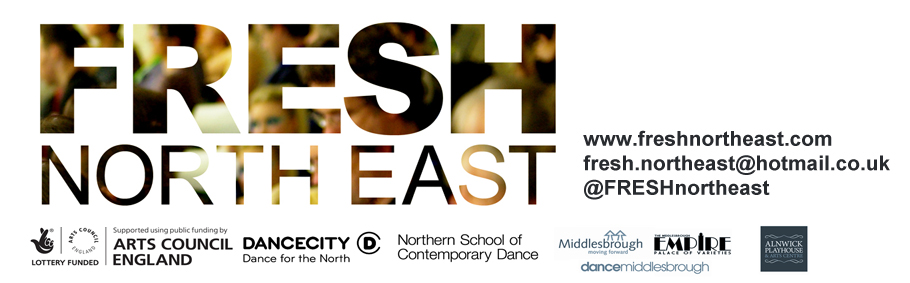 Application FormThe deadline for applications for FRESH North East at Dance City Newcastle on Monday 2 December, is Monday 4 November at 5pm.  For further information about the event and the application process please refer to the call out on our website www.movingartmanagement.com       

Please return application forms to movingartmanagement@gmail.comPlease provide as much detail as possiblePlease also complete and return the Equal Opportunities Monitoring Form, thank you.www.movingartmanagement.comFull NamePostcodeEmailTelephoneWebsiteTwitterLink to clip of workHow did you hear about FRESH North East?Artist/Company NameArtist/Company BackgroundTitle of PieceLength of workDescription of work(Stating any necessary technical requirements, set, props etc.)Full name of performer/sCredits e.g. music (including artist and track title), propsPlease let us know if you have any access requirements. 